……….000000000000…………..000000000000000000000000000000  City Council Meeting	          							   	         City Hall Hours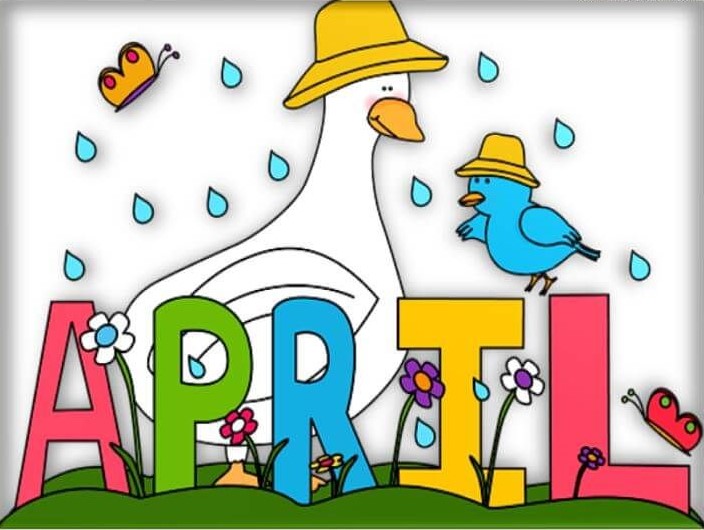  7:00 pm April 16, 2020    	  		  		 	                             Mon. – Thurs. 10 am – 2 pm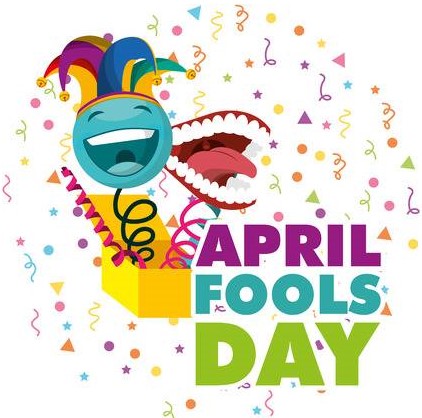 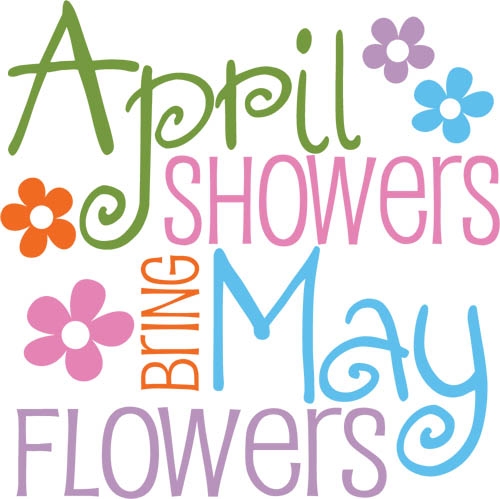 CITY UPDATE The main topic these days is of course the Coronavirus. If you have been to City Hall lately, you will notice that it is closed and I am not there. I am currently working from home as Mayor Hibbert has ordered. This is for my protection as well as people that may enter the office. Public Works Director Stan Smith will be bringing any and all mail to me during this time. Please place any payments or correspondence in one of the white boxes in the park. There is one located in front of the City of Sodaville City Hall sign and one next to the restroom across the parking lot.The March meeting was cancelled and a Public Hearing was scheduled. That hearing along with a second Public Hearing will be held at the April 16 meeting. Social Distancing will be used so please only attend if you have comment on either issue or something that needs to be immediately addressed by the Mayor and Council. Public Hearing (Continued from the cancelled March 19, 2020 City Council Meeting)Resolution No. 20-01 A RESOLUTION APPROVING A VARIANCE AS REQUESTED regarding property located at Township 12S, Range 01W, Section 31CB, Tax Lot 3400, 30588 West View Drive.Set Back Variance of 10 feet from side property line to build a shop.Public HearingResolution No. 20-02 A RESOLUTION APPROVING A Property Line Adjustment Application30582 Knoll Street (12S02W36DB1700) & 30602 Knoll Street (12S02W36DB1800)Stay Safe,Judy Smith, City Administrator (cell: 541-905-2590)MAYOR’S MESSAGEApril 2020, what a year.  How are you doing?  I want you to know that we are doing everything we can to provide help and guidance for you and keeping our employees safe.  The City office is closed to the public, Judy working from home, if you need something, please call the City’s number during business hours, 10-2 Monday-Thursday, 541-258-8882, leave a msg. Or email sodaville@cityofsodaville.org.  If you normally use cash for paying your water bill, please make other arrangements.  We have filed for the Disaster funds, so if needed, the City has covered our bases.We will be having the Council meetings, but all Citizen Planning Committee meetings are cancelled until further notice.  I’ve seen people at the park, Please be respectful of the Governor’s order to Stay home, be safe for yourself and others.Do not go to the Parks, they are closed until further notice.In order to help stay healthy, please call your elderly neighbors and see if they are in need of anything. Rather than putting their health at risk, perhaps you could pick up groceries and prescriptions for them, or just a phone conversation is appreciated.Take care, and see you around,Suzie      mayorhibbert@gmail.comPublic Works NewsletterCorona VirusThe City of Sodaville Public Works Dept. is taking actions to help reduce the spread of the Covid 19 virus. Along with the following actions please follow CDC guidelines and Governor Browns “stay at home orders” to reduce your chances of contracting the virus.Due to the pandemic the Parks and restrooms at both City Parks will remain closed until the Governor lifts the stay at home order. Please understand the City does not have the means to enforce the closer of the City Parks. It is up to the parents to enforce and keep their children safe. The City's water supply is not affected by the corona virus. From under the ground and to your faucet the water is not in contact with anyone at any time. If you have a water emergency such as a leak please call the City's emergency phone number at 541-401-8537. I will be here to handle emergencies and operate the water system.It is the hope of the City of Sodaville Public Works Department that all residents make it through this incident without contracting the virus. Stay at home. Stay safe.Stan Smith, Public Works Director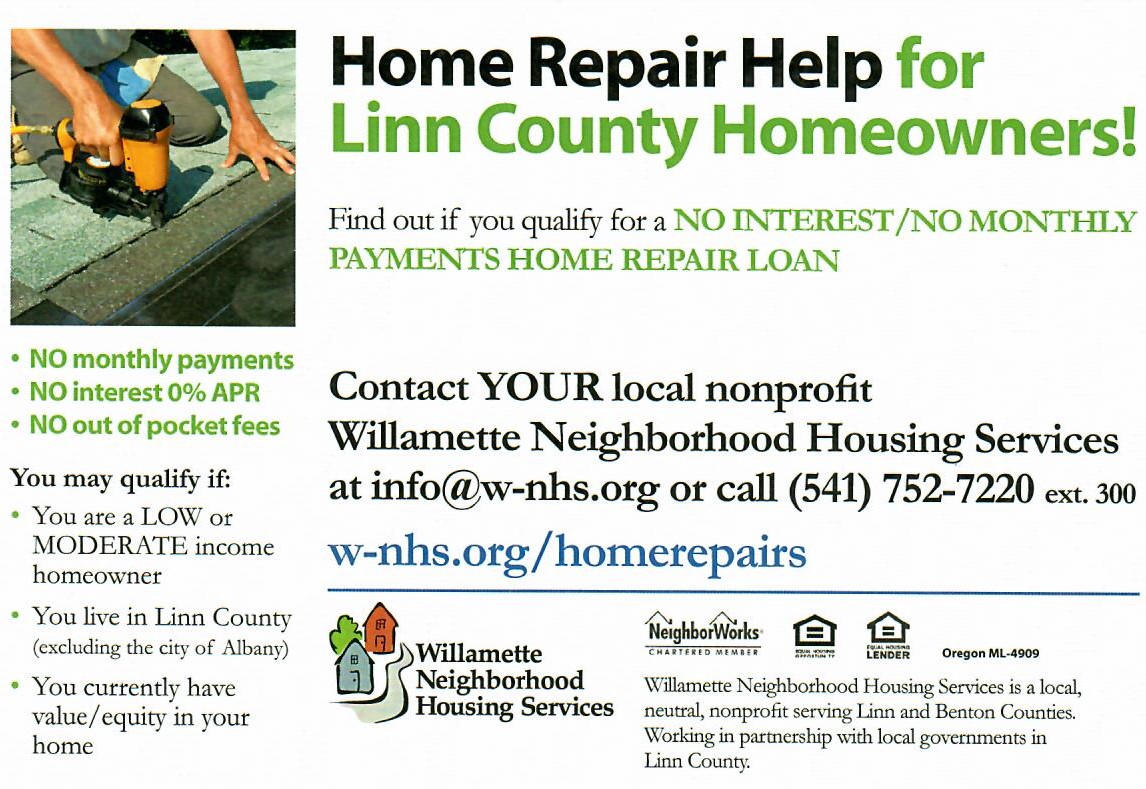 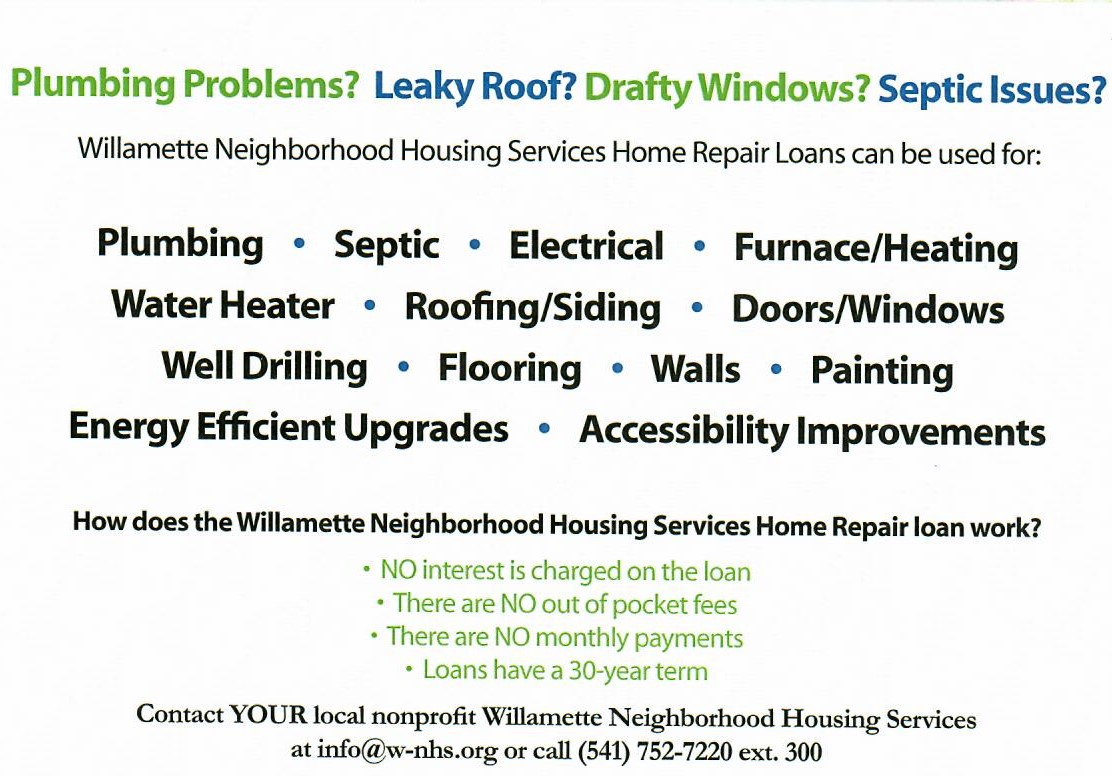 Country Girl Quilting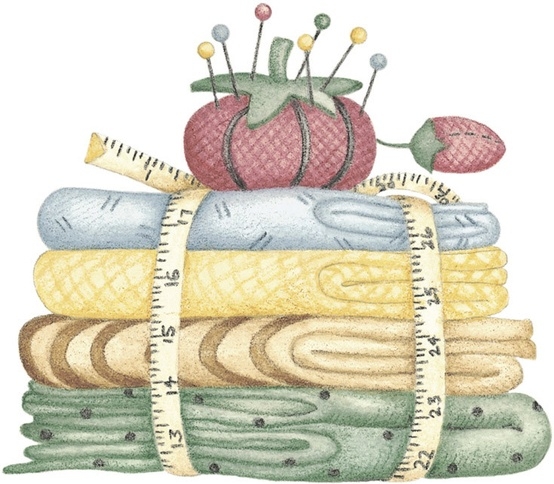 *Long-arm Machine QuiltingCall Sharon Hill and Joleana Altom at 541-401-7936Carries Country Inn Adult Foster Home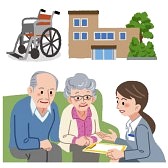                is located at 30785 Washington Street in Sodaville. “A safe, comfortable home                          where you can keep your dignity, respect and independence.”                                             For information call: 541-570-1430If you have any announcements, information or ads you wish to have published in the newsletter, please call before the 6th of the month and I will be happy to insert them! “The City of Sodaville is an equal opportunity provider and employer.”